KLASA: 112-03/21-02/2URBROJ: 2158/04-02-21-1Ernestinovo, 19. ožujka 2021.Na temelju Odluke Ministarstva rada, mirovinskog sustava, obitelji i socijalne politike o financiranju KLASA: 910-01/21-06/8, URBROJ: 524-07-02-01-01/1-21-2 od 28. siječnja 2021. godine, Ugovora o dodjeli bespovratnih sredstava za projekte koji se financiranju iz Europskog socijalnog fonda iz Operativnog programa Učinkoviti ljudski potencijali 2014. -2020., broj poziva UP.02.1.1.13.0374, uz odgovarajuću primjenu odredaba Zakona o radu (NN 93/14, 127/17, 98/19), načelnica Općine Ernestinovo raspisujeOglas za prijam u radni odnos na određeno vrijeme za potrebe provedbe aktivnosti u sklopu  projekta „OSNAŽIVANJE TEŠKO ZAPOŠLJIVIH ŽENA OPĆINE ERNESTINOVO – OSNAŽENE ERNESTINE -FAZA II"na radno mjesto:Radnica za pružanje potpore i podrške starijim osobama i osobama u nepovoljnom položaju1. Mjesto rada: Na području općine Ernestinovo (Ernestinovo, Laslovo, Divoš)2. Broj traženih radnika: 20 radnica3. Vrsta zaposlenja: Predviđeno trajanje radnog odnosa je najduže 12 mjeseci4. Radno vrijeme: Puno radno vrijeme5. Predviđena plaća: u visini minimalne plaće, sukladno Uredbi o visini minimalne plaće Vlade Republike Hrvatske6. Oglas vrijedi od: 22.3.2021. do 6.4.2021.7. Radno iskustvo: Poželjno radno iskustvo na sličnim poslovima8. Opis posla:- pomoć u dostavi namirnica,- pomoć u pripremi obroka u kućanstvima korisnika,- organiziranje prehrane,- pomoć u održavanje čistoće stambenog prostora/domova i okućnica,- pomoć pri oblačenju i svlačenju,- briga o higijeni i osobnom izgledu,- pomoć u socijalnoj integraciji,- pomoć u posredovanju u ostvarivanju raznih prava (dostava lijekova, plaćanje računa, dostava pomagala i sl.),- pružanje podrške korisnicima kroz razgovore i druženje te uključivanje u društvo,- pratnja i pomoć u raznim društvenim aktivnostima,9. Uvjeti:- punoljetnost- status nezaposlene osobe- završeno najviše srednjoškolsko obrazovanjeUz prijavu za posao (obrazac prijave dostupan na web stranici Općine Ernestinovo te u prostorijama Općine Ernestinovo), kandidatkinje su dužne priložiti:- presliku važeće osobne iskaznice- presliku isprave o najviše stečenom stupnju obrazovanja (svjedodžba ili jednakovrijedna isprava) - dokaz o radnom stažu Hrvatskog zavoda za mirovinsko osiguranje (potvrda ili e-ispis – ne starije od datuma objave Oglasa)- potvrdu izdanu od Hrvatskog zavoda za zapošljavanje kojom osoba dokazuje da je prijavljena u evidenciju nezaposlenih osoba (ne starija od datuma objave Oglasa)- vlastoručno ispunjenu i potpisanu Izjavu o pristanku na osposobljavanje (sastavni dio Prijave za posao)- vlastoručno potpisana Privola kandidata o prihvaćanju javne objave podataka kandidata (sastavni dio Prijave za posao)- vlastoručno potpisana izjava da ne postoje okolnosti koje onemogućavaju ili bitno ometaju izvršenje ugovora o radu (sastavni dio Prijave za posao).10. Broj korisnika i osposobljavanjeSvaka zaposlena žena pružat će usluge potpore i podrške za najmanje šest (6) krajnjih korisnika.Projektom će se omogućiti povećanje znanja i vještina kroz dodatno obrazovanje/osposobljavanje, kako bi po završetku projekta kandidatkinje bile konkurentnije na tržištu rada. Napomena:Zaposlena kandidatkinja će obavezno pohađati i završiti program osposobljavanja.11. Pravo prednostiKandidat koji se poziva na pravo prednosti pri zapošljavanju u skladu s člankom 101. Zakona o hrvatskim braniteljima iz Domovinskog rata i članovima njihovih obitelji (NN broj 121/17, 98/19), uz prijavu na oglas u kojoj se dužan pozvati na pravo prednosti te ima prednost u odnosu na ostale kandidate samo pod jednakim uvjetima, dužan/a je priložiti osim dokaza o ispunjavanju traženih uvjeta i sve potrebne dokaze dostupne na poveznici Ministarstva hrvatskih branitelja: https://branitelji.gov.hr/zaposljavanje-843/843.Kandidat koji se poziva na pravo prednosti pri zapošljavanju sukladno članku 48.f Zakona o zaštiti vojnih i civilnih invalida rata (NN broj 33/92, 77/92, 27/93, 58/93, 2/94, 76/94, 108/95, 108/96, 82/01, 103/03, 148/13),, uz prijavu na oglas u kojoj se dužan pozvati na pravo prednosti te ima prednost u odnosu na ostale kandidate samo pod jednakim uvjetima, dužan je, osim dokaza o ispunjavanju traženih uvjeta, priložiti i rješenje, odnosno potvrdu iz koje je vidljivo spomenuto pravo, te dokaz o tome na koji način je prestao radni odnos.Kandidat koji se poziva na pravo prednosti pri zapošljavanju u skladu s člankom 9. Zakona o profesionalnoj rehabilitaciji i zapošljavanju osoba s invaliditetom (NN broj 157/13, 152/14 i 39/18), uz prijavu na oglas u kojoj se dužan pozvati na pravo prednosti te ima prednost u odnosu na ostale kandidate samo pod jednakim uvjetima, dužan/a je, osim dokaza o ispunjavanju traženih uvjeta, priložiti i dokaz o utvrđenom statusu osobe s invaliditetom.12. TestiranjeZa kandidate prijavljene na oglas koji ispunjavaju formalne uvjete, provest će se prethodna provjera znanja i sposobnosti putem pisanog testiranja i intervjua. Ako kandidat ne pristupi testiranju i/ili intervjuu, smatrat će se daje povukao prijavu na oglas.Na web stranici Općine Ernestinovo objavit će način i vrijeme obavljanja prethodne provjere znanja i sposobnosti kandidata, područja provjere te pravni i drugi izvori za pripremanje kandidata za tu provjeru. Na toj istoj web stranici, objavit će se vrijeme održavanja prethodne provjere znanja i sposobnosti kandidata, najmanje 5 dana prije održavanja provjere.13. Dostava prijavePrijave s dokazima o ispunjenju traženih uvjeta potrebno je dostaviti, putem pošte ili osobno, u roku  15 dana od dana objave u zatvorenoj koverti na adresu:OPĆINA ERNESTINOVO,VLADIMIRA NAZORA 64,31215 ERNESTINOVO"Oglas za prijem u radni odnos „OSNAŽIVANJE TEŠKO ZAPOŠLJIVIH ŽENA OPĆINE ERNESTINOVO – OSNAŽENE ERNESTINE -FAZA II – ne otvaraj. "Nepravovremene i nepotpune prijave neće se razmatrati. Osoba koja nije podnijela pravodobnu i urednu prijavu ili ne ispunjava formalne uvjete iz oglasa ne smatra se kandidatom prijavljenim na oglas. Općinska načelnica Marijana Junušić, univ.spec.oec.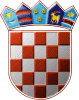                 REPUBLIKA HRVATSKA        OSJEČKO-BARANJSKA ŽUPANIJA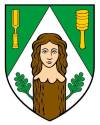 OPĆINA ERNESTINOVO       Općinska načelnica